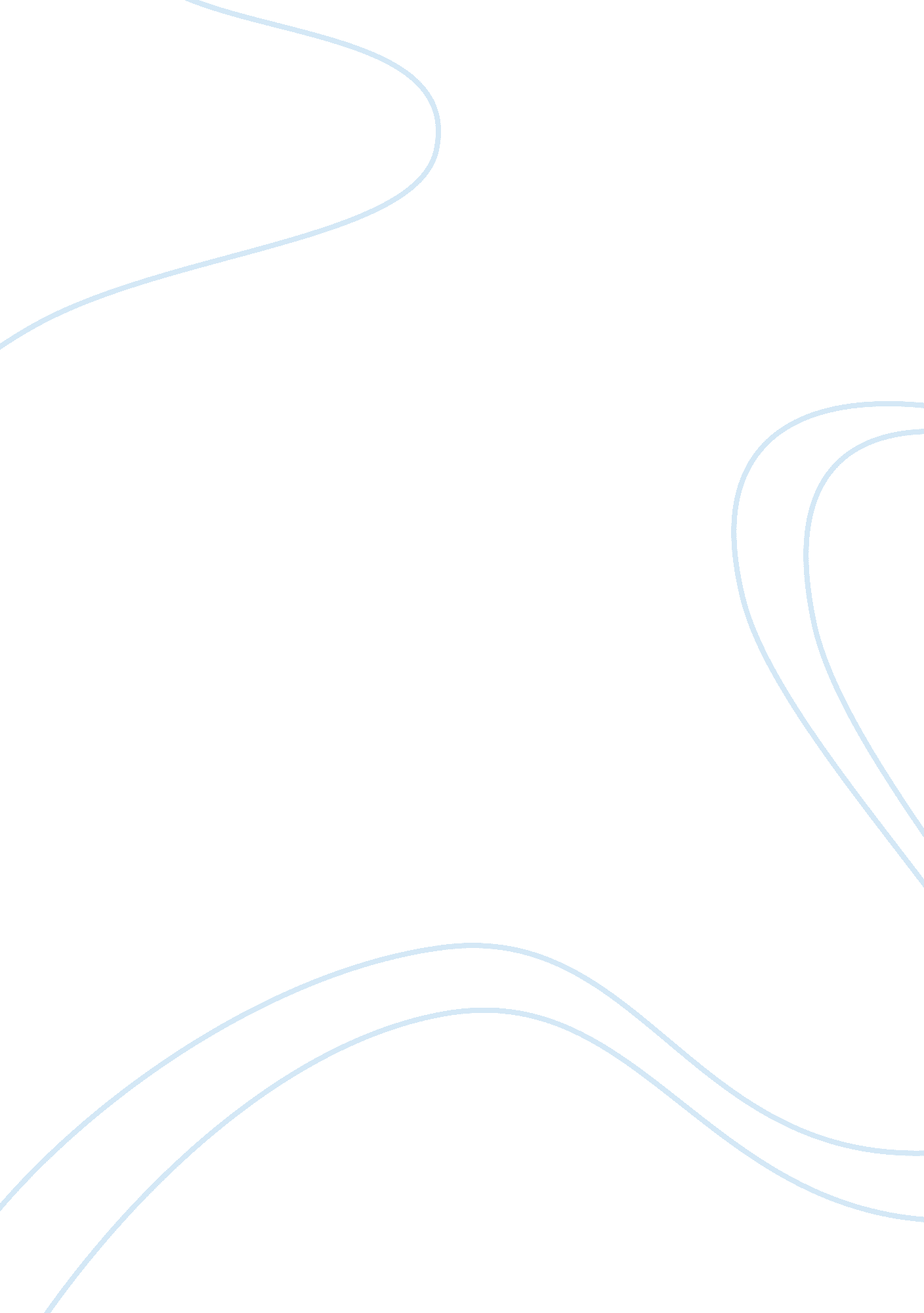 Gender pattern observationLiterature, Russian Literature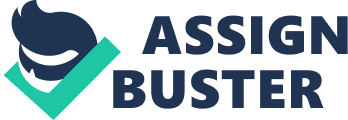 GENDER PATTERN OBSERVATION affiliation Gender arguments regarding who is who between men and women to me is like a violent world created and extended by a group of men in authority. The female gender is a gentle gender and thats why we heap all manner of weaknesses to feminity. Men in power have enormous access to resource and many countries are always against women rising to power. As written in the Bible, a woman was created from a man’s rib. I would therefore prefer putting female first because men’s origin is derived from them. When I was young, my mother was everything yet my father was just something. I cried upon knowing her pains and she could tell me about her inner thoughts and feelings. Given my situation as at that time, I failed to understand where and how the father figure came about because in many instances some fathers have proven to be nothing but a liability to mothers. 
Gender patterns vary in various ways. There exists gender differences in recreational activities like sports. You find that most men prefer sports like football while ladies go for table tennis, hockey and even athletics. Hobbies too vary in terms of gender as others are more inclined to ladies and others to men. If we look at recreation at home and away, ladies would prefer having a good time at home while men will go far away from their residence. It is also important to note that most women and girls always desire to be appreciated at all times for the works they do. Men and boys on the other hand have a strong preference of being recognized for their achievements in every sphere of life (Browne, 2000). 
There are some educational courses that are seen as a no go zone for women. In the past and even in the modern world, technical courses like Engineering are regarded as men’s courses. Some ladies and women have been discouraged from enrolling in them but interestingly, many ladies have proved to thrive in them as compared to men. Employers have also preferred women when it comes to job offerings, They argue that women are unreliable because it reaches a time that they require maternity leave and still expect to be paid as usual. As a result, married women have resigned from their jobs in order to take care of their children (Wisely & Fitzsimons, 2003). 
Women have always been the ones taking care of their families as men go up and about working and having fun. The man is presently on the receiving end due and always expects the women to cook, wash and do everything for them. While some women are still stuck in how tradition defines them, the modern woman has managed to rise above them, they have ventured into professionalism and still manage to care for their families. The gender patterns in the modern families have seen men and women share their duties and responsibilities which to me is a very good thing (Errata: CHIP1: Marriage and the Family, 1990). 
. 
Reference 
Errata: CHIP1: Marriage and the Family. (1990). Teaching Sociology, 18(2), 282. http://dx. doi. org/10. 2307/1318537 
Wisely, N., & Fitzsimons, A. (2003). Gender as a Verb: Gender Segregation at Work. Contemporary Sociology, 32(6), 775. http://dx. doi. org/10. 2307/1556696 
Browne, K. (2000). Work Style Network Management. Gendered Patterns and Economic Consequences. Gender and Society, 14(3), 435-456. http://dx. doi. org/10. 1177/089124300014003005 